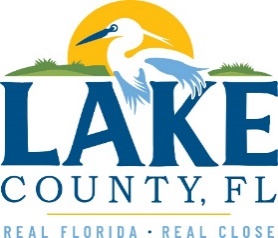 Office of Procurement ServicesP.O. Box 7800 • 315 W. Main St., Suite 416 • Tavares, FL 32778SOLICTATION: Lake County 5th Circuit Courtroom AV – IT Project				08/03/2023Vendors are responsible for the receipt and acknowledgement of all addenda to a solicitation. Confirm acknowledgement by including an electronically completed copy of this addendum with submittal.  Failure to acknowledge each addendum may prevent the submittal from being considered for award.INFORMATION1. Solicitation 23-920 has been cancelled and is being rebid as 24-901. Interested bidders shall use the ITB documents labeled 24-901, as changes to the solicitation timeline and Attachment A - Scope of Work have been made.2. Vendors who attended the Mandatory Pre-Bid Meeting on August 2, 2023, are noted as being qualified bidders and are not required to attend the second mandatory Pre-Bid Meeting, rescheduled for August 23, 2023 ACKNOWLEDGEMENTFirm Name:  I hereby certify that my electronic signature has the same legal effect as if made under oath; that I am an authorized representative of this vendor and/or empowered to execute this submittal on behalf of the vendor.  Signature of Legal Representative Submitting this Bid:  Date: Print Name: Title: Primary E-mail Address: Secondary E-mail Address: 